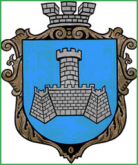 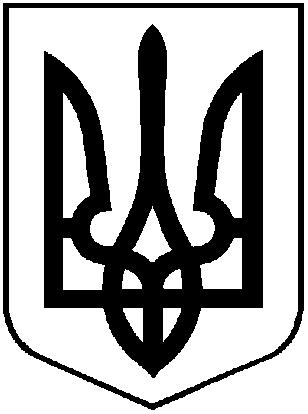 УКРАЇНАХМІЛЬНИЦЬКА МІСЬКА РАДАВІННИЦЬКОЇ ОБЛАСТІВиконавчий комітетР І Ш Е Н Н Явід “ __” ______ 2021р.                                                                             №____Про розгляд заяви громадян Кисельової Н.Е. та Кісельова Р.В. Розглянувши заяву із додатками громадян Кисельової Ніни Еммануїлівни та Кісельова Руслана Валентиновича щодо видачі дублікату свідоцтва про право власності на житло № 755 від 15 січня 1994р. виданого на підставі рішення виконавчого комітету Хмільницької міської ради народних депутатів № 262 від 23 грудня 1993 року, згідно Порядку видачі дублікатів свідоцтв про право власності на об’єкти нерухомого майна, відмінні від земельної ділянки, у разі втрати, крадіжки або пошкодження оригіналу документа та виправлення відомостей, внесених до свідоцтв на право власності помилково, затвердженого рішенням виконавчого комітету Хмільницької міської ради від 23.05.2019р. №207, відповідно до Закону України «Про державну реєстрацію речових прав на нерухоме майно та їх обтяжень», керуючись п.б  пп. 10 ст. 30, ст. 59 Закону України «Про місцеве самоврядування в Україні», виконавчий комітет Хмільницької міської радиВ И Р І Ш И В :1. Видати дублікат свідоцтва про право власності на житло  №775 від 15 січня 1994р. (співвласникам квартири: Кісельову Руслану Валентиновичу, Кисельову Валентину Івановичу, Кисельові Ніні Еммануїлівні) що складається з трикімнатної квартири загальною площею 62,6 кв.м. та розташована в м. Хмільнику по вул. Столярчука, 29 кв. 29) в зв’язку із втратою оригіналу свідоцтва про право власності на житло №775 від 15 січня 1994р. Підстава: заява гр. Кисельової Н.Е. та Кісельова Р.В. від 16.09.2021 року, публікація в газеті "Життєві обрії" від 11.06.2021р., №22 (11290). 2. Заявникам:- зареєструвати дублікат свідоцтва про право власності на житло відповідно до  чинного законодавства України.3. Архівному відділу міської ради в документах постійного зберігання зазначити факт та підставу видачі дублікату свідоцтва про право власності на житло.4. Центру надання адміністративних послуг у м. Хмільнику видати заявникам чи особам, які діють від їх імені, копію цього рішення та дублікат свідоцтва про право власності на житло, під підпис або направити листом з повідомленням про вручення.Міський голова					Микола ЮРЧИШИН